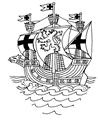 NOTICE IS HEREBY GIVEN THAT THERE WILL BE A MEETING of the Aldeburgh Town Council at The Moot Hall on Monday 10th July 2023 at 7pmTHE PUBLIC AND PRESS ARE CORDIALLY INVITED TO ATTENDAGENDA1.	Apologies 	2.	To Receive Councillors’ Declarations of Interest 	3.	To Approve the draft Minutes of the meeting of the Council held on 12th June 2023 	4.	SCC Report and Correspondence 	5.	ESC Report and Correspondence 	6.	Police Report 	7.	Public Forum 	8.	Committee Reports	8a)	PROPERTY & FINANCE COMMITTEE	8ai)	Report from Chairman of Property & Finance Committee8aii)	RESOLUTION to APPROVE proceeding with the quote to have the electric cable between The Goundman’s Cottage and Pet Perfection put underground.   	8b)	SERVICES COMMITTEE	8bi)	Report from Chairman of Services 8bii)     RESOLUTION to APPROVE proceeding with the cleaning of the War Memorial with the approved cleaning method.	8c)	PLANNING COMMITTEE	8ci)	Report from Chairman of Planning	8d)	GRANTS, REQUESTS & EVENTS	8di)	Report from Chairman of Grants, Request & Events Committee 	9.  	Representatives’ Report 	10)	Town Clerk’s Report	10ai)	RESOLUTION to APPROVE the amended Data Protection & Information Management Policy11.	Mayor’s Notes 	12.	Correspondence 	13.	Gifts and/or Hospitality Received by Councillors 	14.	Items to PayThis meeting will be followed by an In-Camera Meeting